ฝ่ายบริหาร ฝ่ายสภาเทศบาลและพนักงานเทศบาลตำบลสันป่าตองประจำเดือนกรกฎาคม พ.ศ.2561วันที่   5    เดือนกรกฎาคม   2561 ณ    ห้องประชุมเทศบาลตำบลสันป่าตองเริ่มประชุมเวลา  09.30 น.   ปิดประชุมเวลา  12.00  น.ผู้เข้าประชุม1.  นายบุญเกิด		ชมภูรัตน์		ประธานสภาเทศบาล2.  นายบุญส่ง		มูลอินตา	 	สมาชิกสภาเทศบาล 3.  นายจรูณ		อินตา			สมาชิกสภาเทศบาล4.  นายภัทรพงศ์	จันทร์ติ๊บ		สมาชิกสภาเทศบาล5.  นายสักการ		ณิยกูล			ปลัดเทศบาล6.  นางสาววรินทร	มูลยศ			ปลัดเทศบาล7.  นางสุภารัตน์	เพชรอินนุรักษ์	 	นักพัฒนาชุมชน8.  นางนิตยา		เพ็งแช่ม		 	นักวิชาการคลัง9.  นางนภาชาด	ชัยปินชนะ		เจ้าพนักงานธุรการ10.นางสาวอรุณรัตน์	โกเสส			พยาบาลวิชาชีพ11.นายอุกฤษณ์	ประสพโชคชัย		รองปลัดเทศบาล12.นางพวงทอง	เครือยศ		หัวหน้าฝ่ายพัฒนารายได้13.นางศิริกานต์	อุนจะนำ		เจ้าพนักงานการเงินและบัญชี14.นางแก้วเรือน	นนเทศา		สมาชิกสภาเทศบาล15.นางชินากานต์	เจริญสุข		นักวิชาการศึกษา16.นางอุชญา		นวรัฐ			ครูผู้ดูแลเด็ก17.นายภาคภูมิ	โตวัชรกุล		เจ้าพนักงานธุรการ18.นายวุฒิกร		วิกรมโยธิน		นักทรัพยากรบุคคล19.นายวิรัตน์		วิริยาสกุล		หัวหน้าฝ่ายแผนงานฯ20.นางสุพิน		ดาวเรือง		หัวหน้าสำนักปลัดเทศบาล21.นางสาวอรทัย	โฮตา			เจ้าพนักงานธุรการ22.นายวรวุฒิ		กัณธีนาภรณ์		ผู้ช่วยผู้จัดการการไฟฟ้าส่วนภูมิภาคอำเภอสันป่าตอง23.นายรวินท์		จันทร์ตา		วิศวกรโยธาการไฟฟ้าส่วนภูมิภาคอำเภอสันป่าตอง24.นางสาวอัญชลี	ปวกาวงค์		พนักงานบัญชีการไฟฟ้าส่วนภูมิภาคอำเภอสันป่าตอง26.นางสาววรีชาตา	จอมวงศ์		ลูกจ้างช่างการไฟฟ้าส่วนภูมิภาคอำเภอสันป่าตอง27.นางสาวปิ่นเพชร	รัตนวิฑูรย์		นักบัญชีการไฟฟ้าส่วนภูมิภาคอำเภอสันป่าตอง28.นายพีราวัชร์	เขียววาท		วิศวกรโยธาปฏิบัติการ29.นางรพีพรรณ	สุริยานรากร		รองประธานสภาเทศบาล30.นางลำดวน		ผดุงกิจ			หัวหน้าฝ่ายอำนวยการ31.นางคณิสร		ปัญโญ			เจ้าพนักงานธุรการ32.นายพงศกร		กันทะสี			นักป้องกันบรรเทาสาธารณภัย33.นางสาวนิภาพร	บุญทาตุ้ย		นักวิชาการจัดเก็บรายได้ 						เริ่มประชุมเวลา  09.30 น.เมื่อที่ประชุมพร้อมแล้ว   นายสักการ  ณิยกูล  ปลัดเทศบาลตำบลสันป่าตองปฏิบัติหน้าที่นายกเทศมนตรีตำบลสันป่าตอง   ทำหน้าที่ประธานในที่ประชุมกล่าวเปิดการประชุมตามระเบียบวาระ ระเบียบวาระที่  1	เรื่องประธานแจ้งให้ที่ประชุมทราบ นายสักการ  ณิยกูล			ขอแจ้งให้ทุกท่านทราบว่าในวันนี้การไฟฟ้าส่วนภูมิภาคอำเภอ   สันป่าตอง    มีเรื่องประชาสัมพันธ์ให้กับผู้ใช้ไฟฟ้า  และขอให้เจ้าหน้าที่ของการไฟฟ้าส่วนภูมิภาคอำเภอสันป่าตอง  ได้ชี้แจงให้ที่ประชุมทราบนายวรวุฒิ  กัณธีนาภรณ์	ในวันนี้การไฟฟ้าส่วนภูมิภาคอำเภอสันป่าตอง  จะมาแนะนำแอปพลิเคชั่นของการไฟฟ้า  ซึ่งเป็นแอปพลิเคชั่นที่ช่วยเพิ่มความสะดวกสบายในการเข้าถึงบริการออนไลน์แบบครบวงจรของการไฟฟ้าส่วนภูมิภาคอำเภอ  สันป่าตอง  ในรูปแบบ One Touch Service “จัดให้ง่าย ได้ทุกเรื่อง” ทุกที่      ทุกเวลา ด้วยเทคโนโลยี  Virtual Machine มาตรฐาน SDLC ที่มีระบบรักษาความปลอดภัยของข้อมูลและความเป็นส่วนตัวสูงสุด  โดยผู้ใช้ไฟฟ้าในทุกภูมิภาคทั่วประเทศ  สามารถดาวน์โหลด PEASMART plus ผ่านสมาร์ทโฟนหรือแทปเล็ต เพื่อใช้บริการและตรวจสอบข้อมูลต่าง ๆ ด้วยตนเอง  เช่น  ตรวจสอบและชำระค่าไฟฟ้า  ค้นหาสถานที่ชำระเงินค่าไฟฟ้า สร้าง QR Code และ Barcode เพื่อนำไปชำระเงินค่าไฟฟ้า  แจ้งไฟฟ้าขัดข้อง  ติดตามข่าวสาร  ประชาสัมพันธ์ และประกาศไฟดับล่วงหน้า  แจ้งขอเสนอแนะ  หรือข้อร้องเรียน  รวมทั้งเชื่อมเข้าสู่ทุกช่องทางติดต่อการไฟฟ้าส่วนภูมิภาคได้อย่างรวดเร็ว   ขั้นตอนการโหลดแอปพลิเคชั่น  สามารถได้ทั้งระบบ App Store และ Google play  และระบบจะบอกให้ดำเนินการตามขั้นตอนและใช้หมายเลขผู้ใช้ไฟฟ้ากรอกในระบบ  ท่านใดมีข้อสงสัยหรือสอบถาม  ขอเรียนเชิญนางศิริกานต์  อุนจะนำ			ขอสอบถามเรื่องบิลค่าไฟฟ้า  เนื่องจากได้จัดซื้ออาคารพาณิชย์ไว้นานแล้วแต่ยังไม่ได้แจ้งเปลี่ยน  เจ้าของหม้อมิเตอร์จะสามารถโหลดแอปพลิเคชั่นแล้วชำระค่าไฟฟ้าที่เป็นชื่อคนอื่นได้หรือไม่นายวรวุฒิ  กัณธีนาภรณ์	ให้นำเอกสารการซื้อขายและมาติดต่อที่การไฟฟ้าส่วนภูมิภาคอำเภอสันป่าตองนางสาวอัญชลี  ปวกาวงค์	ขออนุญาตชี้แจงเพิ่มเติมเรื่องแอปพลิเคชั่น สำหรับแอปพลิเคชั่น        ที่ดาว์นโหลดมานั้นสามารถชำระค่าไฟฟ้าได้ทุกบิลไม่จำเพาะว่าต้องมีชื่อตรงกันเท่านั้น  และในกรณีที่มีการชำระค่าไฟฟ้าผ่านบัญชีเงินฝากธนาคาร     ก็สามารถชำระได้ทุกบิล  กรณีที่ได้สอบถามมีความต้องการเปลี่ยนชื่อให้ตรงกับเจ้าของคนปัจจุบัน  ก็สามารถมาติดต่อได้ที่การไฟฟ้าส่วนภูมิภาคอำเภอสันป่าตองจะมีค่าใช้จ่ายค่าประกันหม้อมิเตอร์ตามขนาดหม้อมิเตอร์           เช่น    หม้อมิเตอร์ขนาด  15  แอมป์  มีค่าใช้จ่ายประมาณ  2,000.-บาท   หม้อมิเตอร์ขนาด  5  แอมป์  มีค่าใช้จ่ายประมาณ  300.-บาท   			สำหรับแอปพลิเคชั่นก็จะเพิ่มความสะดวกสบายให้กับผู้ใช้ไฟฟ้า     หากเจ้าหน้าที่เอาบิลค่าไฟฟ้าไปใส่ในตู้บางครั้งบิลค่าไฟฟ้าปลิวสูญหาย  ทำให้ไม่สามารถไปชำระค่าไฟฟ้ากับการไฟฟ้าได้  หากชำระค่าไฟฟ้าผ่านแอปพลิเคชั่นจะลดปัญหาเรื่องบิลไฟฟ้าสูญหายได้  สำหรับท่านที่ชำระค่าไฟฟ้าผ่านอินเตอร์เน็ตแบงค์กิ้งก็สามารถดำเนินการได้ผ่านแอปพลิเคชั่นได้ทันที  หากท่านใดที่ลองเข้าระบบแล้วมีปัญหาในการใช้งานสามารถติดต่อเจ้าหน้าที่การไฟฟ้าส่วนภูมิภาคอำเภอสันป่าตองนายวรวุฒิ  กัณธีนาภรณ์	ท่านใดมีข้อสงสัย หรือสอบถามขอเรียนเชิญ  ในวันนี้ขอขอบคุณเทศบาลตำบลสันป่าตองที่ให้โอกาสการไฟฟ้าได้เข้ามาชี้แจงให้ที่ประชุมทราบที่ประชุม			รับทราบนายสักการ  ณิยกูล			ขออนุญาตแจ้งประชาสัมพันธ์ในส่วนที่ได้เข้าประชุมหัวหน้าส่วนราชการให้ที่ประชุมทราบ ดังนี้ประชุมสมาคมสันนิบาตเทศบาลแห่งประเทศไทย  นายจรูญ  เร่งถนอมทรัพย์  ประธานสันนิบาตเทศบาลภาคเหนือ  ในส่วนของประธานสันนิบาตเทศบาลเชียงใหม่ยังไม่ได้เลือกข่าวประชาสัมพันธ์ของโรงพยาบาลสันป่าตอง  ในวันพฤหัสบดีที่ 2 ของทุกเดือน   โดยให้บริการฉีดวัคซีนคอตีบ ไอกรน บาดทะยัก  เฉพาะผู้ที่มีอายุลงท้ายด้วยเลข  0  เช่น  อายุ 30  อายุ 40  อายุ 50  มีการงัดตู้น้ำหยอดเหรียญ  ของชุมชนบ้านไร่ จึงขอประชาสัมพันธ์ให้ช่วยกันสอดส่องดูแลพื้นที่ร่วมกัน  และระมัดระวัง  แยกถนนธนาคารเพื่อการเกษตร     และสหกรณ์การเกษตรสันป่าตอง  มีการก่อสร้างซึ่งการก่อสร้างนั้นไม่ใช่ของเทศบาลตำบลสันป่าตอง  เป็นของกรมชลประทาน  ทางหลวงท้องถิ่น  และทางหลวงชนบท  ฝากดูแลเรื่องการจัดการจราจรในพื้นที่     จะมีรถติดในช่วงเวลาเร่งด่วนในวันที่   28  กรกฎาคม  2561  จัดเตรียมการจัดกิจกรรมเนื่องในวันเฉลิมพระชนมพรรษาสมเด็จพระเจ้าอยู่หัว 66 พรรษา      ให้หน่วยงานดำเนินการประดับพระฉายาลักษณ์สมเด็จ           พระเจ้าอยู่หัว  และประดับธงชาติไทย ร่วมกับธงอักษร          พระปรมาภิไธย ว.ป.ร. โดยประดับธงชาติเบื้องขวาพระฉายาลักษณ์  ประดับธงอักษรพระปรมาภิไธย ว.ป.ร. เบื้องซ้ายพระฉายาลักษณ์  ณ  สถานที่ราชการและอาคารบ้านเรือน  และให้มีการตรวจสอบธงชาติ   และธงอักษรพระปรมาภิไธย ว.ป.ร. ที่ได้ติดตั้งไว้ในหน่วยงานหากมีการชำรุด  หรือสีซีดจางให้ทำการปรับเปลี่ยนให้  ดูสวยงาม  และจัดสถานที่ลงนามถวายพระพร  โดยตั้งพระฉายาลักษณ์สมเด็จพระเจ้าอยู่หัว  พร้อมตั้งโต๊ะหมู่และสมุดลงนามถวายพระพร  สำหรับผู้มาติดต่อราชการได้ลงนามถวายพระพรพัฒนากรอำเภอสันป่าตองแจ้งข้อมูลการจัดเก็บข้อมูลความจำเป็นพื้นฐาน (จปฐ.) ในพื้นที่เทศบาลตำบลสันป่าตองตกเกณฑ์สำรวจ  ขอสอบถามงานพัฒนาชุมชนว่าข้อมูลการจัดเก็บข้อมูลของเทศบาลเป็นอย่างไรนางสุภารัตน์ เพชรอินนุรักษ์	สำหรับการจัดเก็บข้อมูลความจำเป็นพื้นฐาน (จปฐ.) ในส่วนของเทศบาลตำบลสันป่าตองไม่ได้ดำเนินการเองแต่เป็นหน่วยสนับสนุนและประสานงานให้พัฒนากรอำเภอสันป่าตองดำเนินการอบรมเอง  เทศบาลตำบลสันป่าตองอำนวยความสะดวก    เทศบาลไปขอข้อมูลจากอำเภอ   สันป่าตองโดยพิมพ์ข้อมูลเป็นรูปเล่มมาเก็บไว้  นายสักการ  ณิยกูล		สำหรับข้อมูลที่ตกเกณฑ์มากที่สุดของอำเภอสันป่าตอง  คือจำนวนผู้ที่ดื่มสุรา   และการออมเงินของประชาชนนางสุภารัตน์ เพชรอินนุรักษ์	เทศบาลตำบลสันป่าตอง     ได้รับการประสานงานพัฒนาการอำเภอสันป่าตอง  จะต้องส่งข้อมูลคืนกลับให้แก่ชุมชน   และในวันที่  25  กรกฎาคม  2561   งานนิติการ สำนักปลัดเทศบาล จะจัดอบรมให้ความรู้ด้านกฎหมายให้กับประชาชนในพื้นที่ซึ่งมีชุมชนเป็นกลุ่มเป้าหมายเข้าร่วมอบรม  ทางพัฒนาการอำเภอสันป่าตองจึงขอใช้เวลาในช่วงแรกของการฝึกอบรมเพื่อคืนข้อมูล จปฐ. ให้กับชุมชน  โดยงานพัฒนาชุมชนแจ้งให้ประสานกับงานนิติการต่อไปที่ประชุม		รับทราบระเบียบวาระที่  2	เรื่องรับรองรายงานการประชุม		2.1 ประจำเดือนมิถุนายน  2561  ประชุมเมื่อวันที่  7 มิถุนายน  2561นายสักการ  ณิยกูล  		ขอให้ที่ประชุมตรวจสำเนารายงานการประชุม   ประจำเดือนมิถุนายน พ.ศ.2561   ที่ได้แจกให้ทุกท่านไปแล้วนั้น ท่านใดมีข้อแก้ไข  เปลี่ยนแปลงหรือเพิ่มเติม  ขอเรียนเชิญที่ประชุม	 	พิจารณาร่วมกันแล้วรับรองรายงานการประชุมประจำเดือนมิถุนายน พ.ศ.2561  ประชุมเมื่อวันที่   7  มิถุนายน  2561ระเบียบวาระที่  3	เรื่องสืบเนื่องจากการประชุมครั้งที่แล้ว			3.1 แผนตัดต้นไม้ในพื้นที่เทศบาลตำบลสันป่าตองนายพงศกร  กันทะสี			ตามที่ได้มีคำร้องมายังเทศบาลตำบลสันป่าตอง  งานป้องกันและกองช่างได้ดำเนินการไปบางส่วนแล้ว  และจะเร่งดำเนินการให้แล้วเสร็จ      โดยขอความอนุเคราะห์จากชุมชนให้หาที่ทิ้งขยะให้ด้วยเพราะปัญหาคือตัดแล้วไม่มีที่ทิ้ง  จะเหลือเฉพาะในซอยเล็ก ๆ แคบ ๆ เกรงว่ารถจะเข้าไปไม่ได้  บริเวณต้นไผ่ และตรงข้ามบ้านผู้ใหญ่บ้านที่คาดว่ารถจะเข้าไปไม่ได้นางรพีพรรณ  สุริยานรากร	สำหรับพื้นที่บริเวณดังกล่าว  ได้ประสานเจ้าของพื้นที่ให้แล้ว  ให้ฟันทิ้งกองไว้ตรงนั้นเลยนายจรูณ  อินตา			ขอสอบถามว่าจะต้องเขียนคำร้องขอให้ตัดต้นไม้ทุกแห่งเลยใช่หรือไม่ และต้นมะกอกก็ต้องเขียนคำร้องใช่หรือไม่นายพงศกร  กันทะสี			สำหรับต้นไม้ดังกล่าวได้ตรวจสอบแล้ว  เห็นว่าต้นไม้สูงมา  เกรงว่าเทศบาลจะดำเนินการให้ไม่ได้เกรงว่าจะเกิดอันตรายต่อผู้ปฏิบัติงานนายสักการ  ณิยกูล			หากดำเนินการไม่ได้  ควรใช้วิธีจ้างเหมาเพื่อดำเนินการ นายจรูณ  อินตา			ต้นไม้ดังกล่าวสูงมาก  หากลมแรงเกรงว่าจะเกิดอันตรายต่อผู้ที่อาศัยอยู่ใกล้เคียง  หากดำเนินการตัดก็ให้ทิ้งกิ่งไม้ก็ให้กองกิ่งไม้ไว้บริเวณดังกล่าวได้เลยนางรพีพรรณ  สุริยานรากร	ถนนสายช่างกระดาษ – ลำพูน มีกิ่งไม้ยื่นรุกล้ำแนวถนนสาธารณะหลายแห่ง  และจะเขียนคำร้องแจ้งมายังเทศบาลตำบลสันป่าตองอีกต่อไปที่ประชุม			รับทราบระเบียบวาระที่  4	เรื่องเสนอเพื่อพิจารณา			-ไม่มี-ระเบียบวาระที่  5 	เรื่องเสนอเพื่อทราบ	กองสาธารณสุขและสิ่งแวดล้อม	5.1  การอุดหนุนคณะกรรมการชุมชนโครงการตามพระราชดำริ ด้านสาธารณสุข  ปี 2561นางสาวอรุณรัตน์ โกเลส	ตามที่ได้รับหนังสือแจ้งจากกรมส่งเสริมส่วนท้องถิ่น ว่าด้วยเรื่องขอให้องค์กรปกครองส่วนท้องถิ่น แจ้งให้คณะกรรมการหมู่บ้าน/ชุมชน  จัดทำโครงการพระราชดำริด้านสาธารณสุข อย่างน้อย   3  โครงการ  เพื่อขอรับงบประมาณจากองค์กรปกครองส่วนท้องถิ่น  และให้รายงานผลการเบิกจ่ายงบประมาณตามแบบรายงานการใช้งบประมาณให้อำเภอสันป่าตองทราบ     ทุกวันที่  20  ของทุกเดือนนั้น   โดยให้เลือกทำโครงการตามพระราชดำริด้านสาธารณสุข  ชุมชนละ  3  โครงการ  ในกรอบวงเงิน  20,000.-บาท    ให้ถือปฏิบัติตามระเบียบกระทรวงมหาดไทย ว่าด้วยเงินอุดหนุนขององค์กรปกครองส่วนท้องถิ่น พ.ศ.2559  ซึ่งเงินดังกล่าวจะโอนผ่านบัญชี              ที่คณะกรรมการชุมชน/หมู่บ้าน  มีอยู่แล้ว  หากพิจารณาเปิดบัญชีใหม่โดยทางกองสาธารณสุขฯ ได้ดำเนินการทำหนังสือให้แต่ละชุมชนเปิดบัญชีเงินฝากใหม่เป็นที่เรียบร้อยแล้ว   	เพราะบางชุมชนได้มีการเปลี่ยนแปลงคณะกรรมการชุมชน   และหลังจากที่แต่ละชุมชนได้คัดเลือกโครงการทั้งหมดชุมชนละ  3  โครงการ  ในวงเงิน  30,000.-บาท   ได้เสนอญัตติต่อสภาเทศบาลเพื่อขอความเห็นชอบในการเบิกจ่าย  เมื่อช่วงเดือนกุมภาพันธ์  2561 ที่ผ่านมา     โดยมีโครงการทั้งสิ้น  4  โครงการ    ได้แก่โครงการอบรมหมอหมู่บ้าน  ได้ทำการเลือกทั้งหมด  10  ชุมชนโครงการควบคุมโรคขาดสารไอโอดีน  ได้ทำการเลือกทั้งหมด  7  ชุมชน  คือ ชุมชนช่างกระดาษ  ชุมชนป่าลาน  ชุมชนบ้านไร่  ชุมชนบ้านหย่อนสามัคคี    ชุมชนสันป่าตอง  ชุมชนมะจำโรง  และชุมชนบ้านพักป่าไม้  โครงการรณรงค์และแก้ไขปัญหายาเสพติด To be number 1      ได้ทำการเลือกทั้งหมด  10  ชุมชนโครงการช่วยลดการติดเอดส์จากแม่สู่ลูก   ได้ทำการเลือกทั้งหมด  3  ชุมชน  คือ ต้นผึ้ง-สันคะยอม  หลังอำเภอ  หลังตลาด 		ซึ่งจะเริ่มดำเนินการในช่วงเดือนกรกฎาคม – กันยายน   2561 นี้ สำหรับสถานที่ดำเนินการแล้วแต่ความสะดวกของแต่ละชุมชน   แต่หากเป็นส่วนของโครงการที่ต้องทำร่วมกัน  จะใช้พื้นที่ของสมาคมพ่อค้าสันป่าตอง นายสุพล  กันทาสม			ขอเพิ่มเติมโครงการตามพระราชดำริ เป็นโครงการใหม่ที่แจ้งให้อุดหนุนเงินให้กับชุมชนโดยเริ่มดำเนินการในปีนี้เป็นปีแรก  และให้มีต่อไปในปีงบประมาณ 2562  แนวทางการดำเนินการให้ดำเนินการตามตัวอย่างที่จัดส่งให้  และในพื้นที่เทศบาลตำบลสันป่าตอง  ก็ไม่ตรงกับตัวอย่างมากนัก เพราะส่วนใหญ่จะดำเนินการในพื้นที่บนดอย  พื้นที่ห่างไกล  และเข้าถึงยาก  แต่กรมส่งเสริมการปกครองส่วนท้องถิ่นได้สั่งให้ท้องถิ่นทั่วประเทศดำเนินการในรูปแบบเหมือนกัน  และขอแจ้งว่าการที่เทศบาลตำบลสันป่าตองให้แต่ละชุมชนไปเปิดบัญชีธนาคารใหม่นั้น เนื่องจาก  บางชุมชนยอดเงินในบัญชีไม่มีแล้วและธนาคารปิดบัญชีไปแล้ว  และบางชุมชนคณะกรรมการบริการชุมชนก็เปลี่ยนคณะทำงานไปแล้ว   การบริหารโครงการนี้ต้องอาศัยคณะกรรมการชุมชนและอาสาสาธารณสุขมูลฐานของชุมชนเป็นแกนหลัก และได้เชิญผู้ใหญ่บ้านมามีส่วนร่วมด้วย  และขอฝากสมาชิกสภาเทศบาลตำบลสันป่าตองได้สอดส่องดูแลการดำเนินการของแต่ละชุมชนด้วย   ที่ประชุม			รับทราบ			5.2 การดำเนินงานโครงการ “สานพลังภาคเครือข่าย สู่การพัฒนาอย่างยั่งยืน”นายสุพล  กันทาสม			โครงการ สสส. ที่เทศบาลตำบลสันป่าตองเป็นคู่สัญญากับเทศบาลตำบลเวียงพร้าว ได้นำเสนอให้ที่ประชุมเดือนที่ผ่านมาไปบางส่วนแล้ว  และต่อไปจะนำเสนอต่อที่ประชุมประจำเดือนทุก ๆ เดือน  สำหรับแนวทางการดำเนินการในเรื่องสำรวจข้อมูลตำบล  ระยะเวลาดำเนินการตั้งแต่มิถุนายน  2561  ที่ได้จัดส่งเจ้าหน้าที่ของเทศบาลตำบลสันป่าตองเข้าร่วมอบรมการจัดเก็บข้อมูล  และเดือนกันยายน  2561   และได้รับงบประมาณงวดแรก  โดยแบ่งเป็นสามงวด  งวดแรกห้าหมื่นบาท  งวดที่สองสามหมื่นบาท  และงวดสุดท้ายสองหมื่นบาท    รวมหนึ่งแสนบาท  ในงวดที่หนึ่งได้รับโอนมาแล้วห้าหมื่นบาทถ้วน  ให้ดำเนินการแต่งตั้งคณะทำงานเก็บข้อมูลตำบล  และเปิดบัญชีธนาคาร  ส่งข้อมูลรายละเอียดครัวเรือนให้กับเทศบาลตำบลเวียงพร้าว  งบประมาณจำนวนห้าหมื่นบาทถ้วนจะเป็นการจัดการประชุมชี้แจงรายละเอียดการดำเนินการเก็บข้อมูลในพื้นที่ตำบล    และได้แจ้งให้ชุมชนทราบไปบางแล้ว  ต่อไปจะเป็นการจัดเก็บข้อมูลตามแบบสอบถาม  ซึ่งจะได้อบรมเรื่องการจัดเก็บข้อมูลและแบบสอบถาม  โดยราคาเล่มละ  15.-บาท  และงบประมาณงวดที่สองจะต้องนำมาใช้ในการประชุมชี้แจงคณะทำงานจัดเก็บข้อมูล  และมีการนำเข้าข้อมูลในระบบคอมพิวเตอร์ และเมื่อนำเข้าข้อมูลแล้วส่งรายงานให้  จึงจะได้รับงบประมาณจำนวนสองหมื่น   โดยงบประมาณจำนวนดังกล่าวจะใช้ในการประชุมชี้แจงคณะทำงานวิเคราะห์ข้อมูล นำเสนอข้อมูล   และคืนกลับข้อมูลให้กับชุมชนเพื่อดำเนินการ   ซึ่งเทศบาลจะได้ดำเนินการตามลำดับที่นำเรียนไปข้างต้นต่อไปที่ประชุม	 	รับทราบ		  	5.3 การตรวจประเมินโรงฆ่าสัตว์นายสุพล  กันทาสม 			ได้รับหนังสือจากสำนักงานปศุสัตว์จังหวัดเชียงใหม่  เรื่องการประเมินโรงฆ่าสัตว์   ซึ่งสำนักงานปศุสัตว์จังหวัดเชียงใหม่และคณะกรรมการประเมินโรงฆ่าสัตว์ที่ได้รับใบอนุญาต   สำหรับเทศบาลตำบลสันป่าตองกำหนดในวันที่  9  กรกฎาคม  2561  เวลา  11.00 น. – 12.00 น.  และขอเชิญปลัดเทศบาลและผู้เกี่ยวข้อง  ร่วมรับฟังคำแนะนำในวัน เวลาดังกล่าวต่อไป 			สำหรับการตรวจประเมินโรงฆ่าสัตว์ ทุกครั้งที่ผ่านมาในส่วนของเทศบาลตำบลสันป่าตองไม่ผ่านเกณฑ์ที่กำหนดไว้ในกฎกระทรวง กำหนดหลักเกณฑ์วิธีการและเงื่อนไขการตั้งโรงฆ่าสัตว์โรงพักสัตว์ ปี 2555  กระบวนการฆ่าซึ่งไม่ได้แยกส่วนสะอาดและส่วนสกปรกออกจากกัน            ซึ่งหลักเกณฑ์การฆ่าสัตว์นั้นสัตว์จะต้องไม่ถูกพื้นคือจะต้องมีระบบรอกยกสัตว์ขึ้นไป ผ่า ตัด แต่ง ไม่โดนพื้น   หากเทศบาลตำบลสันป่าตองจะดำเนินการต่อจะต้องใช้งบประมาณ  ประมาณ  6,000,000.-บาท  และหากปศุสัตว์ตรวจสอบแล้วไม่อนุญาตให้ต่อใบอนุญาตจะต้องปิดโรงฆ่าสัตว์  และถอนใบอนุญาต  ขอเชิญสมาชิกสภาเทศบาลตำบลสันป่าตองได้ร่วมสังเกตการณ์การประเมินโรงฆ่าสัตว์เทศบาลตำบลสันป่าตอง ในวัน เวลาดังกล่าวข้างต้นต่อไปนายสักการ  ณิยกูล			หากสมาชิกสภาเทศบาลตำบลสันป่าตอง  ว่างเว้นจากภารกิจขอเชิญร่วมรับการประเมินโรงฆ่าสัตว์เทศบาลตำบลสันป่าตอง  ตามวัน เวลาดังกล่าวข้างต้นต่อไปที่ประชุม			รับทราบ			กองช่าง5.4 โครงการปรับปรุงระบบไฟฟ้าสาธารณะ  ประจำปี พ.ศ.2561  รายงานเดือนมิถุนายน  2561  (งานไฟฟ้าฯ)นายธีรภัทร หลอดเข็ม			เนื่องจาก วันนี้ กองช่างเหลือบุคลากรเพียง  2  ท่าน  เพราะหัวหน้าฝ่ายการโยธาติดภารกิจไปพบเจ้าหน้าที่จากสำนักงานป้องกันและปราบปรามการทุจริตจังหวัดเชียงใหม่ จะต้องปรับกลยุทธ์การทำงานใหม่ ทุกวันนี้ทำงานไม่ทัน  ต้องออกตรวจสอบอาคารงานควบคุมงานทำให้ทำงานประจำไม่ทัน    ทุกวันนี้ในส่วนของโครงการตามเทศบัญญัติก็แบ่งกันรับผิดชอบ ปัญหาที่กองช่างประสบปัญหาในขณะนี้คือการก่อสร้างอาคารซึ่งมีการทำผิดพระราชบัญญัติ  ซึ่งจะต้องดำเนินการให้ถูกต้อง  อยู่ระหว่างการแจ้งให้ดำเนินการแก้ไขให้ถูกต้องต่อไป  จึงจะเปลี่ยนแปลงโดยข้าพเจ้า  นายธีรภัทร หลอดเข็ม นายช่างโยธา จะรับผิดชอบเกี่ยวกับงานพระราชบัญญัติควบคุมอาคาร   งานร้องเรียน  งานก่อสร้างอาคาร   และงานที่เกี่ยวกับข้อกฎหมาย  จะขอดำเนินการเองทั้งสิ้น  และงานออกแบบประมาณการราคา  มอบให้นายพีราวัชร์  เขียววาท  วิศวกรโยธา  ได้ดำเนินการหารือกับหัวหน้าฝ่ายออกแบบและก่อสร้างแล้วก็มีความเห็นตรงกัน  ซึ่งจะได้นำเสนอให้ผู้บังคับบัญชาทราบต่อไป  			สำหรับโครงการปรับปรุงระบบไฟฟ้าสาธารณะ ประจำเดือนมิถุนายน  2561   เนื่องจาก  ในวันนี้ผู้รับผิดชอบโครงการได้ขอลาพักผ่อน  ในเดือนนี้ขอยกไปรายงานในเดือนต่อไปนายพีราวัชร์ เขียววาท			สำหรับโครงการก่อสร้าง  ขณะนี้ได้ดำเนินการไปแล้วจำนวน  10 โครงการรวมโครงการปีงบประมาณ  2560   และโครงการที่จ่ายขาดเงินสะสมแล้ว  และในส่วนที่อยู่ระหว่างดำเนินการต้องมีการขออนุญาต  และติดปัญหาการขออนุญาตกับหน่วยงานอื่น ประมาณ  5  โครงการ  และอยู่ระหว่างคำนวณราคากลาง ประมาณ  9  โครงการ  และโครงการที่ได้รับงบประมาณเงินอุดหนุนเฉพาะกิจ  2  โครงการ  และเงินงบประมาณที่โอนไปตั้งจ่าย  1  โครงการ  คาดว่าจะแล้วเสร็จประมาณเดือนสิงหาคม  2561นายธีรภัทร  หลอดเข็ม		 	กองช่างได้รับเรื่องร้องเรียนจากประชาชน  ซึ่งไม่ระบุชื่อผู้ร้องเรียน  โดยยื่นเข้ามากองช่างอยู่บ่อยครั้ง  หากหนังสือร้องเรียนเข้ามาจะต้องหยุดงานทุกอย่างเพื่อดำเนินการชี้แจงตามข้อร้องเรียน	 	บ้านป่าลานมีการถมดินและก่อสร้างอาคารโดยไม่ได้รับการอนุญาต  โดยกองช่างยังไม่ได้ออกไปตรวจสอบ  เป็นปัญหาของเจ้าหน้าที่ในการปฏิบัติ			และในกรณีการก่อสร้างอาคารโดยไม่ได้รับอนุญาต  ได้แจ้งให้รื้อถอนอาคารเรียบร้อยแล้ว  และจะทำหนังสือแจ้งให้นายกเทศมนตรีทราบต่อไป  และกรณีที่ก่อสร้างอาคารทับลำเหมืองสาธารณะ  ก็ยังเป็นปัญหาอยู่ในขณะนี้  นายสักการ  ณิยกูล			ต่อไปหากเทศบาลดำเนินการออกประชุมประชาคม  ควรมีการประชาสัมพันธ์ให้ประชาชนได้รับทราบ เช่น  การก่อสร้างอาคารในพื้นที่จะต้องมีการยื่นขออนุญาตกับเจ้าพนักงานท้องถิ่นก่อนจึงจะทำการก่อสร้างอาคารได้ที่ประชุม			รับทราบ		สำนักปลัดเทศบาล	5.5 สรุปค่าใช้จ่ายด้านพลังงาน (งานธุรการ)นางสาวอรทัย โฮตา		- ค่าไฟฟ้า ประจำเดือนมิถุนายน  พ.ศ.2561	ค่าไฟฟ้าเดือนพฤษภาคม  2561   ใช้ไป  15,404.53  หน่วย  เป็นเงิน  72,715.04  บาท	ค่าไฟฟ้าเดือนมิถุนายน 2561 ใช้ไป  14,275.87  หน่วย  เป็นเงิน  66,724.09  บาท		ใช้ลดลงกว่าเดือนที่ผ่านมา  1,128.66  หน่วย  เป็นเงิน   5,990.95  บาท   		- ค่าน้ำมันเชื้อเพลิงและหล่อลื่น ประจำเดือนพฤษภาคม พ.ศ.2561	ค่าน้ำมันเดือนเมษายน2561  ใช้ไป  1,092.63  หน่วย  เป็นเงิน  31,032.10  บาท	ค่าน้ำมันเดือนพฤษภาคม 2561  ใช้ไป  973.18 หน่วย  เป็นเงิน  29,211.00  บาท		ใช้น้ำมันต่ำกว่าเดือนที่ผ่านมา  119.45 หน่วย  เป็นเงิน  1,821.10 บาท      ที่ประชุม			รับทราบ				5.6 สรุปเรื่องร้องเรียนประจำเดือนมิถุนายน พ.ศ.2561 (งานนิติการ)นายพงศกร  กันทะสี			เนื่องจาก ในวันนี้ งานนิติการ สำนักปลัดเทศบาล  ติดภารกิจต้องไปติดต่อราชการที่สำนักงานป้องกัน และปราบปรามการทุจริตจังหวัดเชียงใหม่  โดยในเดือนมิถุนายน พ.ศ.2561    งานนิติการ ได้รับเรื่องราวร้องทุกข์ จำนวน  3  เรื่อง  ดังนี้นายประสิทธิ์  แซ่เตียว     ได้ยื่นคำร้องมายังเทศบาล  เนื่องจาก  บริเวณข้างบ้านมีหญ้าขึ้น  เกรงว่าจะเกิดอันตรายจากสัตว์เลื้อยคลานเข้ามาในบ้านได้   โดยงานนิติการได้แจ้งให้ผู้ถือกรรมสิทธิ์ในที่ดินแปลงที่มีหญ้าขึ้นเรียบร้อยแล้ว คำร้องจากประชาชนให้ตรวจสอบการทำโครงหลังคาคร่อมถนนสาธารณะบริเวณหน้าบ้านนางรจนา  ชุมชนบ้านหย่อนสามัคคี    ได้สำเนาแจ้งให้กองช่างพิจารณาตรวจสอบและดำเนินการต่อไป นางชมพูนุช  ดิษฐปัญญา  ยื่นคำร้องให้ตรวจสอบการเลี้ยงม้าบริเวณชุมชนหลังตลาด  ติดคลองชลประทาน  เนื่องจาก ส่งกลิ่น เหม็นรบกวนประชาชนที่อาศัยอยู่บริเวณใกล้เคียง  งานนิติการส่งเรื่องให้กองสาธารณสุขและสิ่งแวดล้อมเพื่อพิจารณาดำเนินการ ต่อไปนายธีรภัทร  หลอดเข็ม			สำหรับการรับเรื่องราวของศูนย์รับเรื่องราวร้องทุกข์ของเทศบาล      ที่ปฏิบัติกันคือ  งานนิติการได้หนังสือร้องเรียนจากประชาชนและส่งเรื่องให้หน่วยงานที่รับผิดชอบดำเนินการ   ซึ่งขอหารือที่ประชุมว่าควรมีการดำเนินการร่วมกันระหว่างงานนิติการกับหน่วยงานที่เกี่ยวข้อง  เนื่องจาก นิติการมีความรู้เรื่องกฎหมาย  ควรให้งานนิติการเป็นผู้ดำเนินการ  และตั้งคณะกรรมการเพื่อดำเนินการเรื่องราวร้องทุกข์ที่เข้ามาโดยงานนิติการเป็นกรรมการและเลขานุการนายสักการ  ณิยกูล			ต่อไปหากมีเรื่องร้องทุกข์เข้ามา  ให้งานนิติการเป็นเลขานุการ  โดยประสานงานกับกอง/งาน อื่น ๆ และแจ้งผลการดำเนินการให้ผู้บริหารและผู้ร้องทุกข์ทราบต่อไปที่ประชุม			รับทราบ	5.7 โครงการอบรมให้ความรู้กฎหมายแก่ประชาชน  ประจำปีงบประมาณ  2561  (งานนิติการ)นางสาวอรทัย  โฮตา			ในวันที่  25  กรกฎาคม  2561  เทศบาลจะดำเนินโครงการอบรมให้ความรู้กฎหมายแก่ประชาชน ประจำปีงบประมาณ  2561  ซึ่งในวันนี้ขอให้ทุกท่านได้กรอกแบบตอบรับการอบรมโดยเข้าโปรแกรมไลน์และแสกน OR code  ตามเอกสารที่ประชาสัมพันธ์ที่ติดไว้หน้าห้องประชุมเทศบาล  และขอเชิญชวนสมาชิกสภาเทศบาลตำบลสันป่าตอง  พนักงานเทศบาล  และเจ้าหน้าที่เทศบาลตำบลสันป่าตองทุกท่านเข้าร่วมโครงการดังกล่าวในวันที่  25 กรกฎาคม  2561  เวลา  09.00  -  16.00 น.  ณ  ห้องประชุมเทศบาลตำบลสันป่าตองที่ประชุม			รับทราบ		5.8  สรุปการตรวจประเมินประสิทธิภาพขององค์กรปกครองส่วนท้องถิ่น (Local Performance Assessment : LPA)  (งานการเจ้าหน้าที่)นายวุฒิกร  วิกรมโยธิน			สำหรับสรุปผลการตรวจประเมินประสิทธิภาพขององค์กรปกครองส่วนท้องถิ่น (Local Performance Assessment : LPA)  (งานการเจ้าหน้าที่) โดยเข้าประเมินในวันที่  12  มิถุนายน  2561   ณ  ห้องประชุมสำนักงานเทศบาลตำบลสันป่าตอง  ขอขอบคุณเจ้าหน้าทุกกองงานที่ได้จัดเตรียมเอกสารรองรับการตรวจโดยคะแนนของปีนี้มีคะแนนดีกว่าปีที่ผ่านมา			ด้านที่  1	บริหารจัดการ  86.40			ด้านที่  2	บริหารงานบุคคลและกิจการสภา  91.11			ด้านที่ 3	การบริหารงานคลัง  80.00			ด้านที่ 4	การบริการสาธารณะ  83.50			ด้านที่ 5	ด้านธรรมาภิบาล  90.76นายสักการ  ณิยกูล			ในปีนี้เห็นว่าในภาพรวมได้คะแนนสูงกว่าปีที่ผ่านมา  นายวุฒิกร  วิกรมโยธิน				งานธุรการ  สำนักปลัดเทศบาล  ได้รับหนังสือจากสำนักปลัดสำนักนายกรัฐมนตรี  ให้ดำเนินการประเมินผลการจัดบริการสาธารณะตามเกณฑ์ชี้วัดและค่าเป้าหมายขั้นต่ำมาตรฐานการจัดบริการสาธารณะของเทศบาล  โดยได้สำเนาแบบฟอร์มให้แต่ละกอง/งาน  ขอให้กรอกข้อมูลและนำส่งให้งานธุรการ เพื่อกรอกข้อมูลในโปรแกรมระบบประมวลผลเกณฑ์ชี้วัดและค่าเป้าหมายต่อไป ที่ประชุม	 		รับทราบ		 	กองคลัง5.9 สรุปรายรับ – รายจ่าย  งบประมาณรายจ่าย ประจำปีงบประมาณ  2561  เมื่อวันที่  30  มิถุนายน  2561  (งานการเงินและบัญชี)นางพวงทอง  เครือยศ		 	ขอนำเรียนให้ที่ประชุมทราบ  กองคลังได้ดำเนินการขายทอดตลาดทรัพย์สินของเทศบาล   จำนวน   30  รายการ  มีผู้ร่วมประมูล  3  ราย     โดยนายพงศกร  กันทะสี  นักป้องกันบรรเทาสาธารณะภัย  ช่วยเคาะราคาประเมิน    ราคาประมูลเริ่มต้น  2,225.-บาท   สิ้นสุดการประมูลที่ราคา  13,500.-บาท    โดยกองคลังนำรายได้เข้าเทศบาลตำบลสันป่าตองเรียบร้อยแล้ว  สรุปรายรับ – รายจ่าย ประจำปีงบประมาณ พ.ศ.2561   ณ  วันที่  30   มิถุนายน  2561   รายละเอียดดังนี้		 	รายรับตามงบประมาณ   	45,002,319.86   บาท		 	รายจ่ายตามงบประมาณ	33,378,118.43  บาท		 	รายรับจริงสูงกว่ารายจ่ายจริง	11,624,201.43   บาท		 	รายละเอียดรายจ่ายค้างจ่าย  ปีงบประมาณ 2560  (ยังไม่ได้เบิกจ่าย)จัดหาจุดรวบรวมขยะอันตราย   จำนวน  15  ชุด   69,000.-บาทจัดซื้อรถพยาบาลฉุกเฉิน จำนวน   1  คัน   1,000,000.-บาทติดตั้งกล้องโทรทัศน์วงจรปิด CCTV พร้อมติดตั้ง จำนวน  5  จุด          อยู่ระหว่างเบิกจ่าย   490,000.-บาทจัดซื้อรถนั่งส่วนกลาง  จำนวน  1  คัน   784,000.-บาทก่อสร้างรางระบายน้ำ คสล. ซอยเยื้องไปรษณีย์  หมู่  14 ตำบลยุหว่า  344,000.-บาทรายละเอียดจ่ายขาดเงินสะสม  ปีงบประมาณ พ.ศ.2561  (อนุมัติแล้วยังไม่ได้เบิกจ่าย)โครงการก่อสร้างรางระบายน้ำ คสล. ซอยบ้านนางเตียมต๋า  สุยะ  ชุมชนมะจำโรง  หมู่ที่ 14 ตำบลยุหว่า   161,591.-บาทนายสักการ  ณิยกูล			สำหรับการจัดทำร่างงบประมาณรายจ่าย    ประจำปีงบประมาณ พ.ศ.2562  ขอให้ทุกกองงาน ได้จัดส่งร่างงบประมาณให้งานวิเคราะห์นโยบายและแผน   ภายในวันที่  9  กรกฎาคม  2561  เพื่อจะได้ดำเนินการในส่วนที่เกี่ยวข้องต่อไปนางรพีพรรณ  สุริยานรากร  	ขอสอบถามเรื่องการจัดซื้อรถกู้ชีพกู้ภัยของเทศบาลตำบลสันป่าตองนายสักการ  ณิยกูล			จะต้องร่างระเบียบการใช้รถฉุกเฉิน  1669  ผู้ที่จะทำการปฐมพยาบาลเบื้องต้นต้องผ่านการอบรมการปฐมพยาบาลเบื้องต้น    และพนักงานขับรถยนต์จะต้องเป็นพนักงานของเทศบาลไม่สามารถจ้างเหมาบุคคลได้  และเทศบาลมีปัญหาเรื่องภาระค่าใช้จ่ายในการบริหารงานบุคคล  อย่างน้อยต้องมีเจ้าหน้าที่อย่างน้อย  4  คน  ในการปฏิบัติงานนายพงศกร กันทะสี			สำหรับการอบรมการปฐมพยาบาลเบื้องต้นนั้นมีใบอนุญาตกำกับอยู่ แต่ไม่ได้ต่อใบอนุญาตเพราะไม่ได้อบรมทุกปี  การต่อใบอนุญาตจะต้องเข้าอบรมทุกปีนายสุพล  กันทาสม			แต่ก่อนเทศบาลได้จัดส่งพนักงานเทศบาลเข้าร่วมอบรมหลักสูตรดังกล่าว   จะมีเจ้าหน้าที่งานป้องกัน  และเจ้าหน้าที่กองสาธารณสุขและสิ่งแวดล้อม   เช่น  นางวิชชุดา  บี้ยาว  และนางพุทธชาด  พรหมจักร  และได้นำรายชื่อส่งไปเป็นทีมของโรงพยาบาลสันป่าตอง  เพราะหากจะต้องหน่วยการแพทย์ฉุกเฉินจะต้องมีสมาชิกจำนวน  10  คนที่ผ่านการอบรม   เทศบาลได้กันเงินงบประมาณมาแล้ว  1 ปีเพื่อจัดซื้อรถกู้ชีพกู้ภัย  หากจะดำเนินการจัดซื้อรถควรเริ่มดำเนินการกำหนดคุณสมบัติและราคากลางนายสักการ  ณิยกูล			เหลือเวลาอีกไม่กี่เดือนจะหมดงบประมาณ พ.ศ.2561  และเทศบาลยังเหลือโครงการที่ยังไม่ได้ดำเนินการอีกหลายโครงการ  และยังมีงบประมาณที่กันเงินงบประมาณของปี พ.ศ.2560 ที่กันเงินไว้แล้วยังไม่ได้ดำเนินการนายจรูณ  อินตา			ขอสอบถามความคืบหน้าของโครงการก่อสร้างรางระบายน้ำ คสล. ซอยไปรษณีย์นายสักการ  ณิยกูล			โครงการก่อสร้างบริเวณซอยเยื้องไปรษณีย์สันป่าตอง  ก็ต้องขออนุญาตเชื่อมรางระบายน้ำกับเจ้าของพื้นที่ก่อนจึงจะดำเนินการได้  หากคาดว่าไม่สามารถดำเนินการในปีนี้ได้  จะต้องกันเงินงบประมาณเพื่อเบิกจ่ายในปีต่อไป			และขอนัดกองช่าง ในวันที่  11  กรกฎาคม  2561  เวลา  10.00 น. นางพวงทอง เครือยศ			เนื่องจากปัจจุบันอยู่ในช่วงไตรมาสสุดท้ายของปีแล้ว  จึงขอให้กอง/งานต่าง ๆ ได้เร่งดำเนินการจัดซื้อจัดจ้างให้แล้วเสร็จภายในปีงบประมาณต่อไปด้วยขอความร่วมมือส่งฎีกาเบิกจ่ายเงินวันสุดท้ายของปีงบประมาณภายในวันที่  25  กันยายน  2561    เพราะปีที่ผ่านมาเห็นว่าจะมีการเบิกจ่ายงบประมาณตอนใกล้สิ้นปีงบประมาณมากทำให้งานมาค้างที่กองคลังมาก  ต้องปิดบัญชีในเวลาเที่ยงคืนของปีงบประมาณที่ประชุม			รับทราบ			กองการศึกษาโครงการหล่อเทียนและถวายเทียนวันเข้าพรรษา  ประจำปี  2561นางชิณากานต์  เจริญสุข	โครงการหล่อเทียนและถวายเทียนวันเข้าพรรษา  ในปีที่ผ่านมาได้ดำเนินโครงการในวันที่  5  กรกฎาคม  2560   โดยกองการศึกษาได้หล่อเทียนไว้ก่อน และวันที่ทำพิธีจะหล่อ 1 เล่ม ให้กับสภาเด็กและเยาวชน  1  เล่ม  ศูนย์พัฒนาเด็กเล็ก  1  เล่ม  ชุมชนในพื้นที่  10  เล่ม  และเทศบาล  1  เล่ม และนำเทียนที่ได้ไปถวาย			  ในวันนี้จึงขอหารือที่ประชุมว่าในปีนี้จะดำเนินโครงการในวันใด       ซึ่งกองการศึกษาขอเสนอว่า  ควรทำพิธีหล่อเทียนในวันอังคารที่  24  กรกฎาคม  2561  และวันพฤหัสบดีที่  26  กรกฎาคม  2561  ตั้งขบวนไปถวาย  ณ วัดน้ำบ่อหลวง  นางชิณากานต์  เจริญสุข	สำหรับการจัดสถานที่กองการศึกษาจะดำเนินการในช่วงวันที่  16 – 20 กรกฎาคม  2561  สำหรับในพิธีจะนิมนต์พระ  5  รูป  ตามรายละเอียดที่นำเสนอให้ที่ประชุมได้รับทราบในวันนี้			สำหรับค่าใช้จ่าย  จะมีการตั้งตู้บริจาคสำหรับประชาชนที่สนใจจะร่วมทำบุญถวายเทียนพรรษาดังกล่าว      และนำเงินที่ได้ถวายให้แก่วัดที่นำเทียนไปถวาย			ในส่วนของการถวายเทียนพรรษาของสภาเด็กและเยาวชนในปีที่ผ่านมาได้ไปถวายที่วัดหนองกระทิง  อำเภออมก๋อย  จังหวัดเชียงใหม่  และขอประชาสัมพันธ์เจ้าหน้าที่เทศบาลที่สนใจเข้าร่วมโครงการสามารถส่งรายชื่อได้ที่กองการศึกษาที่ประชุม			รับทราบโครงการแม่ตัวอย่าง  ประจำปี 2561นางชิณากานต์  เจริญสุข	โครงการแม่ตัวอย่าง  ประจำปี  2561  ประธานชุมชนในพื้นที่เทศบาลตำบลสันป่าตองก็ได้มาสอบถามว่าในปีนี้เทศบาลจะจัดโครงการแม่ตัวอย่าง ประจำปี 2561 หรือไม่   โดยกองการศึกษาได้แจ้งไว้ว่าให้รอหนังสือสั่งการอีกครั้งหนึ่ง ที่ประชุม			 รับทราบระเบียบวาระที่  6	เรื่องอื่น ๆ  นายจรูณ  อินตา			ขอสอบถามโครงการก่อสร้างถนน OVER LAY  ถนนสายมะจำโรง – บ้านพักป่าไม้   นายธีรภัทร หลอดเข็ม			สำหรับโครงการก่อสร้างถนน OVER LAY สายมะจำโรง – บ้านพักป่าไม้  ได้หยุดการก่อสร้างตั้งแต่เดือนมีนาคม  2561  ได้สอบถามแล้วเอกสารยังเสนออยู่ในระหว่างเสนอผู้ว่าราชการจังหวัดเชียงใหม่ และให้แก้ไขเอกสาร  และสอบถามว่าสัญญาหมดไปแล้วทำไมมายื่นขอเปลี่ยนแปลงภายหลัง  จึงได้ตอบข้อซักถามไปแล้ว ว่าสัญญาหมดแต่เทศบาลไม่ได้บอกเลิกสัญญา  และผู้รับจ้างยืนยันว่าจะดำเนินการต่อ  ชี้เหตุที่ล่าช้าเพราะต้องรอผลทดสอบ      ส่งหลักฐานไปเพิ่มเติมแล้ว หนังสือแจ้งหยุดงาน  หนังสือแจ้งยืนยันการทำงานได้ส่งไปรษณีย์ตอบรับและส่งเอกสารทางไลน์แล้ว   เอาเอกสารกลับมาให้ผู้ว่าราชการจังหวัดเชียงใหม่เป็นผู้แก้ไขเอกสาร  เอาเอกสารกลับมาและแจ้งให้ผู้รับเหมาเข้าทำงาน  มีการลดค่าปรับ  แก้ไขเอกสารให้นายกเทศมนตรีเป็นผู้ลงนามนางรพีพรรณ  สุริยานรากร	ในวันที่แจกเบี้ยยังชีพผู้สูงอายุ ผู้พิการในเขตเทศบาลตำบลสันป่าตองในวันที่  3  กรกฎาคม  2561  ที่ผ่านมา  ได้มีการแก้ไขเปลี่ยนแปลงคำชี้แจงงบประมาณจัดซื้อเครื่องเสียงชุมชนช่างกระดาษ งบประมาณ  250,000.-บาท  ซึ่งผ่านมติที่ประชุมสภาเทศบาลตำบลสันป่าตองไปแล้ว  ขอให้ผู้เกี่ยวข้องได้เร่งดำเนินการด้วย		 	ได้มีการประชุมกองทุนสวัสดิการชุมชน  และมีตัวแทนประธานชุมชนเข้าร่วมประชุมด้วย  ขอให้แก้ไขระเบียบเรื่องประธานชุมชน   หารือปลัดเทศบาล  และเจ้าหน้าที่ว่าสามารถแก้ไขระเบียบหรือยกเลิกไปเลยได้หรือไม่นางสุภารัตน์ เพชรอินนุรักษ์	งานพัฒนาชุมชน จะหาประชุมเพื่อหารือการดำเนินการดังกล่าวต่อไป   โดยจะนัดประชุมหารือระหว่างผู้บริหารเทศบาล  หัวหน้าส่วนราชการ   ว่ามีผลอย่างไร  และหากมีความคืบหน้าจะได้รายงานให้ทราบอีกครั้งหนึ่งนายวิรัตน์  วิริยาสกุล			ตามที่เทศบาลได้ออกประชุมประชาคม  โดยงานวิเคราะห์ได้แจกเอกสารและให้นำมาด้วยในวันประชุมประจำเดือนในวันนี้   เห็นว่าหลายคนติดภารกิจ   จึงจะทำหนังสือเชิญประชุมเพื่อพิจารณาโครงการที่จะจัดทำร่างเทศบัญญัติงบประมาณ ปี 2562  ต่อไป ที่ประชุม			 รับทราบนายสักการ  ณิยกูล			ท่านใดจะเสนอเรื่องต่อที่ประชุมอีกหรือไม่ที่ประชุม			ไม่มีนายสักการ  ณิยกูล		ขอปิดการประชุมเลิกประชุมเวลา    12.00  น.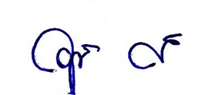  (ลงชื่อ)............................................ผู้บันทึกประชุม							           (   นายวุฒิกร  วิกรมโยธิน  )						          นักทรัพยากรบุคคลชำนาญการ  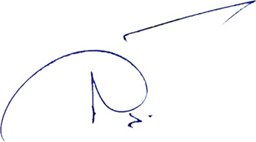  (ลงชื่อ)............................................ผู้ตรวจบันทึกประชุม							           (   นายสักการ      ณิยกูล    ) 							             ปลัดเทศบาล ปฏิบัติหน้าที่								นายกเทศมนตรีตำบลสันป่าตอง